Supplemental InformationLaverty M Crowcroft N, Bolotin S, Hawken S, Wilson K, Amirthalingam G, Biringer A, Cook J, Dubey V, Fakhraei R, Halperin SA, Jamieson F, Kwong JC, Sadarangani M, Sucha E, Walker MC, Fell DB. Health outcomes in young children following pertussis vaccination during pregnancy: a propensity-score matched cohort study.Supplemental Fig 2. Study Design and Cohort Structurea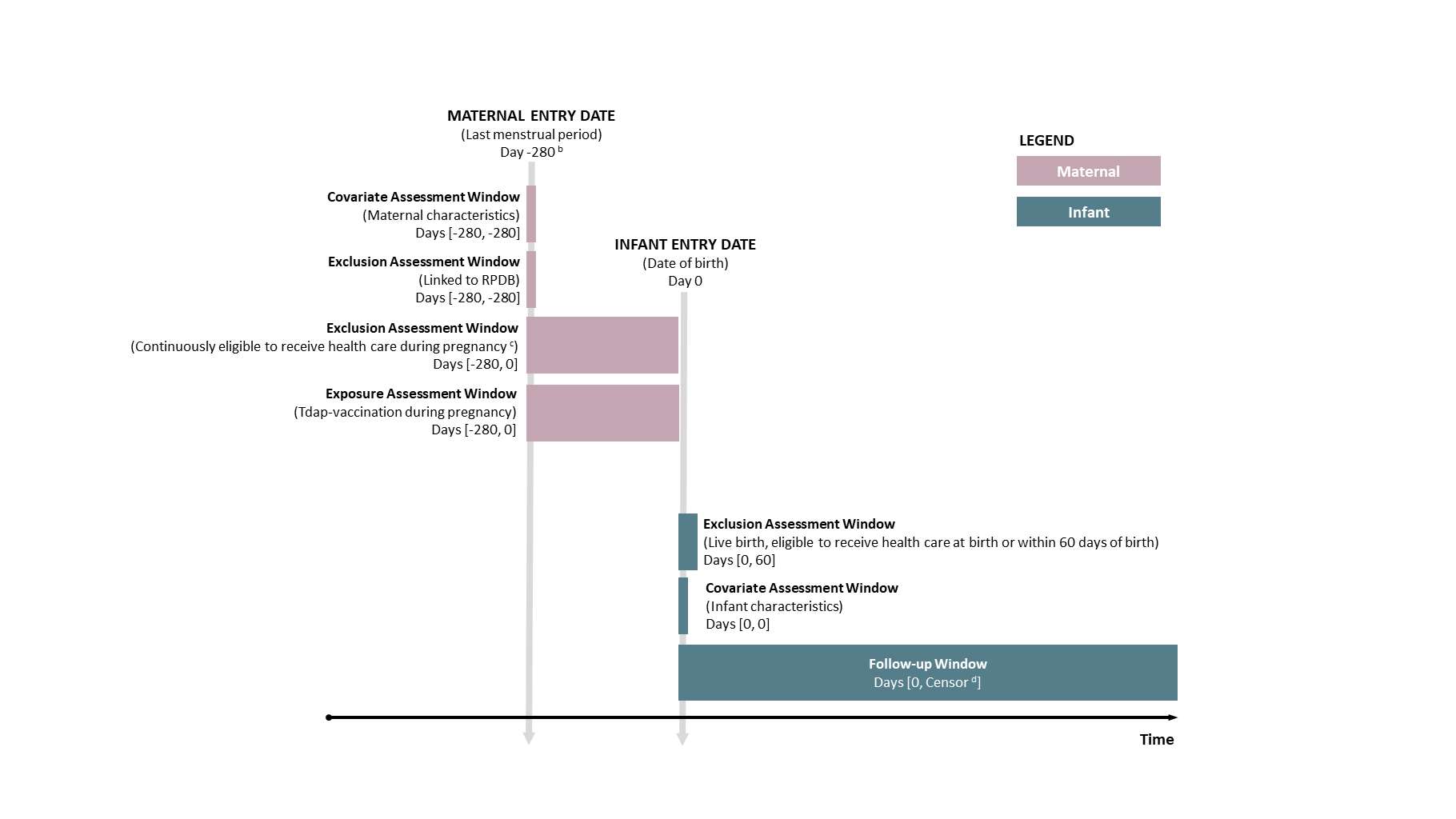 a Adapted from Schneeweiss et al., 2019.1 b For the purposes of illustrating the temporal relationship between maternal and infant study variables, the date of the last menstrual period is shown as day -280 (i.e., 40 completed weeks of gestation). In the study, the length of this interval depends on the actual length of gestation.c For the primary analyses, women had to be continuously eligible to receive health care in Ontario during their pregnancy (i.e., from -280 days to Day 0). In sensitivity analyses involving look-back periods of 6 months and 2 years prior to pregnancy, women had to be continuously eligible to receive health care in Ontario for at least 6 months and at least 2 years before their current pregnancy, respectively. d Earliest occurrence of: outcome of interest, death, disenrollment or end of follow-up. Cohort for asthma outcome was restricted to children with a minimum of 3 years of follow-up.Supplemental Table 3. ICD-10-CA Diagnostic Codes for Pre-existing Maternal Medical Conditions and Obstetrical Complicationsa Asthma diagnoses were obtained from the ICES-derived Ontario Asthma Dataset, which utilizes the J45 and J46 codes in a validated algorithm to identify asthma cases from health administrative databases.2,3 Supplemental Table 4. ICD-10-CA Diagnostic Codes for Study Outcomesa Asthma diagnoses were obtained from the ICES-derived Ontario Asthma dataset, which utilizes the J45 and J46 codes in a validated algorithm to identify asthma cases from health administrative databases.2,3b Cancer diagnoses were obtained from the Ontario Cancer Registry, Cancer Care Ontario. This clinical registry contains information on all Ontario residents who have been newly-diagnosed with cancer or who have died of cancer.Supplemental Table 5. Baseline Characteristics Included in Propensity Score ModelSupplemental Table 6. Baseline Characteristics of the Propensity-Score Matched Cohort for the Asthma Outcome, Ontario, CanadaAbbreviations: Tdap, tetanus, diphtheria, and acellular pertussis; Std Diff, standardized differencea Cohort for asthma outcome was restricted to children with a minimum of 3 years of follow-up.b Standardized differences >0.10 indicate imbalance between Tdap-vaccinated and unvaccinated subjects.c Asthma, chronic hypertension, diabetes, or heart disease d Cardiac valvular disease, congenital heart disease, chronic congestive heart failure, hypertensive heart disease, or chronic ischemic heart diseasee Eclampsia, gestational diabetes, placenta previa, placental abruption, pre-eclampsia, or pregnancy-induced hypertension
f Adequacy of prenatal care characterized using the Revised-Graduated Prenatal Care Utilization Index (see Supplemental Information 1 for description)Supplemental Table 6. Baseline Characteristics of the Propensity-Score Matched Cohort for the Asthma Outcome, Ontario, Canada (continued)Abbreviations: Tdap, tetanus, diphtheria, and acellular pertussis; Std Diff, standardized differencea Cohort for asthma outcome was restricted to children with a minimum of 3 years of follow-up.b Standardized differences >0.10 indicate imbalance between Tdap-vaccinated and unvaccinated subjects.c Asthma, chronic hypertension, diabetes, or heart disease d Cardiac valvular disease, congenital heart disease, chronic congestive heart failure, hypertensive heart disease, or chronic ischemic heart diseasee Eclampsia, gestational diabetes, placenta previa, placental abruption, pre-eclampsia, or pregnancy-induced hypertension
f Adequacy of prenatal care characterized using the Revised-Graduated Prenatal Care Utilization Index (see Supplemental Information 1 for description)Supplemental Table 6. Baseline Characteristics of the Propensity-Score Matched Cohort for the Asthma Outcome, Ontario, Canada (continued)Abbreviations: Tdap, tetanus, diphtheria, and acellular pertussis; Std Diff, standardized differencea Cohort for asthma outcome was restricted to children with a minimum of 3 years of follow-up.b Standardized differences >0.10 indicate imbalance between Tdap-vaccinated and unvaccinated subjects.c Asthma, chronic hypertension, diabetes, or heart disease d Cardiac valvular disease, congenital heart disease, chronic congestive heart failure, hypertensive heart disease, or chronic ischemic heart diseasee Eclampsia, gestational diabetes, placenta previa, placental abruption, pre-eclampsia, or pregnancy-induced hypertension
f Adequacy of prenatal care characterized using the Revised-Graduated Prenatal Care Utilization Index (see Supplemental Information 1 for description)Supplemental Table 7. Sensitivity Analysis for Association Between Tdap Vaccination During Pregnancy and Pediatric Health Outcomes, Ontario, CanadaAbbreviations: Tdap, tetanus, diphtheria, and acellular pertussis; CI, confidence intervala Exposure to Tdap vaccination defined as pertussis-specific fee code during pregnancy (fee code G847).b Exposure to Tdap vaccination defined as pertussis-specific (fee code G847) or generic vaccine fee code (G538, G53; only if it occurred outside of influenza season) during pregnancy.c Cohort for asthma outcome was restricted to children with a minimum of 3 years of follow-up.d Point estimates are hazard ratios generated from a Cox proportional hazards model.e Point estimates are incidence rate ratios generated from a Poisson regression model.Supplemental Table 8. Sensitivity Analyses for Association Between Tdap Vaccination During Pregnancy and Pediatric Health Outcomes, Ontario, CanadaAbbreviations: Tdap, tetanus, diphtheria, and acellular pertussis; CI, confidence intervala Analysis limited to mothers continuously eligible for provincial healthcare in the 6 months before pregnancyb Analysis limited to mothers continuously eligible for provincial healthcare in the 2 years before pregnancyc Additionally adjusted for maternal propensity to use health care (# of outpatient visits in the 6 months before pregnancy).d Additionally adjusted for maternal propensity to use health care (# of non-obstetric related hospitalizations in the 2 years before pregnancy).e Cohort for asthma outcome was restricted to children with a minimum of 3 years of follow-up.f Point estimates are hazard ratios generated from a Cox proportional hazards model.g Point estimates are incidence rate ratios generated from a Poisson regression model.Supplemental Table 9. Sensitivity Analysis for Association Between Tdap Vaccination During Pregnancy and Pediatric Health Outcomes, Ontario, CanadaAbbreviations: Tdap, tetanus, diphtheria, and acellular pertussis; CI, confidence intervala Analysis limited to children with at least 2 well-baby and/or routine pediatric immunization visits in the first year (n=70,470).b Cohort for asthma outcome was restricted to children with a minimum of 3 years of follow-up.c Point estimates are hazard ratios generated from a Cox proportional hazards model.d Point estimates are incidence rate ratios generated from a Poisson regression model.Supplemental Information 1. Methodology Used to Assign Adequacy of Prenatal Care Received The Revised Graduated Prenatal Care Index (R-GINDEX) is based on work from Alexander and Kotelchuck (1996).4 It is derived from a combination of gestational age of the infant at birth (GEST), trimester when prenatal care began (TCPB), and total number of prenatal care visits (PCV) and categorizes adequacy of prenatal care into 6 groups: inadequate, intermediate, adequate, intensive, no care, and missing.Table. OHIP Fee Codes Associated with a Prenatal Care Visitaa Prenatal visits were defined by limiting to one record per person per type of doctor per day. Only visits with an associated OHIP fee code related to prenatal care were included in this definition. SAS code for Revised Graduated Prenatal Care Utilization Index (R-GINDEX) Key Variables:GEST = Gestational Age (18-45 weeks based on last menstrual period [LMP])PCV = Number of Prenatal Care Visits (0 = None)TPCB = Trimester Prenatal Care Began (0 = None, 1-3 trimesters) *GINDEX = Graduated Prenatal Care Utilization Index*NOTE:  	Trimester 1 = (0-13 weeks or 1-91 days)       		Trimester 2 = (14-27 weeks or 92-189 days)       		Trimester 3 = (28+ weeks or 190+ days)INTENSIVE PRENATAL CARE UTILIZATION;IF (TPCB=1) &         (((18<=GEST<=21) & (11=<PCV))         |    ((22<=GEST<=25) & (13=<PCV))        |  ((26<=GEST<=29) & (14=<PCV))       |    ((30<=GEST<=31) & (15=<PCV))        |  ((32<=GEST<=36) & (16=<PCV))       |    ((37<=GEST<=40) & (17<=PCV))        |  ((41<=GEST<=42) & (18=<PCV))       |    ((43<=GEST<=45) & (19<=PCV))) THEN GINDEX = 'INTENSIVE (1st Trimester)';IF (TPCB=2) &         (((18<=GEST<=21) & (10=<PCV))         |    ((22<=GEST<=25) & (11=<PCV))        |  ((26<=GEST<=31) & (12=<PCV))       |    ((32<=GEST<=35) & (13=<PCV))        |  ((36<=GEST<=37) & (14=<PCV))       |    ((38<=GEST<=40) & (15=<PCV))        |  ((41<=GEST<=42) & (16=<PCV))       |    ((43<=GEST<=45) & (17<=PCV))) THEN GINDEX = 'INTENSIVE (2nd Trimester)';IF (TPCB=3) &         (((GEST=25) & (9=<PCV))               |     ((26<=GEST<=31) & (10=<PCV))        |  ((32<=GEST<=35) & (11=<PCV))       |     ((36<=GEST<=37) & (12=<PCV))        |  ((38<=GEST<=40) & (13=<PCV))       |     ((41<=GEST<=42) & (14=<PCV))        |  ((43<=GEST<=45) & (15=<PCV)))                                   THEN GINDEX = 'INTENSIVE (3rd Trimester)';ADEQUATE PRENATAL CARE UTILIZATION CRITERIA;IF (TPCB=1) &         (((18<=GEST<=21) & (3=<PCV<=10))      |       ((22<=GEST<=25) & (4=<PCV<=12))        | ((26<=GEST <=29) & (5=<PCV<= 13))   |        ((30<=GEST<=31) & (6=<PCV<= 14))        | ((32<=GEST<=33)  & (7=<PCV<=15))    |        ((34<=GEST<=35) & (8=<PCV<=15))        | ((GEST=36)       & (9=<PCV<=15))    |        ((GEST =37) & (10<=PCV<=16))        | ((GEST=38)       & (11=<PCV<=16))   |        ((GEST =39) & (12<=PCV<=16))        | ((GEST=40) & (13=<PCV<=16))         |        ((GEST =41) & (14<=PCV<=17))        | ((GEST=42) & (15=<PCV<=17))         |        ((43<=GEST<=45) & (16<=PCV<=18))) THEN GINDEX = 'ADEQUATE (1st Trimester)';INTERMEDIATE PRENATAL CARE UTILIZATION CRITERIA;IF (TPCB=1) &         (((18<=GEST<=21) & (1<=PCV<=2))       |     ((22<=GEST<=25) & (2=<PCV<=3))        | ((26<=GEST<=29) & (2=<PCV<=4))      |      ((30<=GEST<=31) & (3=<PCV<=5))        | ((32<=GEST<=33) & (4=<PCV<=6))      |      ((34<=GEST<=35) & (5=<PCV<=7))        | ((GEST=36) & (5=<PCV<=8))           |      ((GEST=37) & (6=<PCV<=9))        | ((GEST=38) & (7=<PCV<=10))          |       ((GEST=39) & (7=<PCV<=11))        | ((GEST=40) & (8=<PCV<=12))          |       ((GEST=41) & (8=<PCV<=13))        | ((GEST=42) & (9=<PCV<=14))          |       ((43<=GEST<=45) & (9=<PCV<=15)))    THEN GINDEX = 'INTERMEDIATE (1st Trimester)';IF (TPCB=2) &         (((18<=GEST<=21) & (1=<PCV<=9))       |  ((22<=GEST<=25) & (2=<PCV<=10))        | ((26<=GEST<=29) & (2=<PCV<=11))     |  ((30<=GEST<=31) & (3=<PCV<=11))        | ((32<=GEST<=33) & (4=<PCV<=12))     |  ((34<=GEST<=35) & (5=<PCV<=12))        | ((36<=GEST<=37) & (6=<PCV<=13))     |  ((38<=GEST<=39) & (7=<PCV<=14))        | ((GEST=40) & (8=<PCV<=14))          |  ((GEST =41)     & (8=<PCV<=15))        | ((GEST=42) & (9=<PCV<=15))          |  ((43<=GEST<=45) & (9=<PCV<=16)))     THEN GINDEX = 'INTERMEDIATE (2nd Trimester)';INADEQUATE PRENATAL CARE UTILIZATION CRITERIA;IF (TPCB=1) &         (((22<=GEST<=29) & (PCV=1))           |    ((30<=GEST<=31) & (1<=PCV<=2))        | ((32<=GEST<=33) & (1<=PCV<=3))      |    ((34<=GEST<=36) & (1<=PCV<=4))        | ((GEST=37) & (1<=PCV<=5))           |    ((38<=GEST<=39) & (1<=PCV<=6))        | ((40<=GEST<=41) & (1<=PCV<=7))      |    ((42<=GEST<=45) & (1<=PCV<=8)))  THEN GINDEX = 'INADEQUATE (1St Trimester)';IF (TPCB=2) &         (((22<=GEST<=29) & (PCV=1))           |      ((30<=GEST<=31) & (1<=PCV<=2))        | ((32<=GEST<=33) & (1<=PCV<=3))      |      ((34<=GEST<=35) & (1<=PCV<=4))        | ((36<=GEST<=37) & (1<=PCV<=5))      |      ((38<=GEST<=39) & (1<=PCV<=6))        | ((40<=GEST<=41) & (1<=PCV<=7))      |      ((42<=GEST<=45) & (1<=PCV<=8)))  THEN GINDEX = 'INADEQUATE (2nd Trimester)';IF (TPCB=3) &         (((GEST =25) & (1<=PCV<=8))           |    ((26<=GEST<=31) & (1<=PCV<=9))        | ((32<=GEST<=35) & (1<=PCV<=10))     |    ((36<=GEST<=37) & (1<=PCV<=11))        | ((38<=GEST<=40) & (1<=PCV<=12))     |    ((41<=GEST<=42) & (1<=PCV<=13))        | ((43<=GEST<=45) & (1<=PCV<=14)))                                                                    THEN GINDEX = 'INADEQUATE (3rd Trimester)';MISSING PRENATAL CARE CRITERIA;IF (((PCV=.) & (TPCB^=0))                     |  ((TPCB=3) & (1<=GEST<=24))|  ((TPCB=2) & (1<=GEST<=11))                 |  ((GEST=.) & (PCV^=0))|  ((TPCB=.) & (PCV^=0))                      |  (TPCB=0 & (PCV>0))) THEN GINDEX = 'MISSING';NO PRENATAL CARE UTILIZATION;IF (PCV=0)                                    |      (TPCB=0 & PCV=.) THEN GINDEX = 'NOCARE';References1. 	Schneeweiss S, Rassen JA, Brown JS, et al. Graphical Depiction of Longitudinal Study Designs in Health Care Databases. Ann Intern Med. 2019;170(6):398-406. doi:10.7326/M18-30792. 	Omand JA, Maguire JL, O’Connor DL, et al. Agreement between a health claims algorithm and parent-reported asthma in young children. Pediatr Pulmonol. 2019;54(10):1547-1556. doi:10.1002/ppul.244323. 	Gershon AS, Wang C, Guan J, et al. Identifying patients with physician-diagnosed asthma in health administrative databases. Can Respir J. 2009;16(6):183-188. doi:10.1155/2009/9630984. 	Alexander GR, Kotelchuck M. Quantifying the adequacy of prenatal care: a comparison of indices. Public Health Rep. 1996;111(5):408-418. http://www.ncbi.nlm.nih.gov/pubmed/8837629Condition or complicationICD-10-CA diagnostic codesPre-existing conditionPre-existing conditionMaternal asthmaJ45-46aChronic hypertensionI10, I15, O10.0DiabetesO24.0, O24.1 O24.3, O24.5, O24.6, O24.7, E10, E11, E13, E14Heart diseaseO10.1, I05-I09, I34-I39, I150.0, I20, I25, Q20-26, O99.4Obstetrical complicationObstetrical complicationPre-eclampsiaO11, O14EclampsiaO15Gestational diabetesO24.4, O24.8Placenta previaO44Placental abruptionO45Pregnancy-induced hypertensionO13, O16Study outcomeICD-10-CA diagnostic codesInfectious diseasesInfectious diseasesUpper respiratory infectionsA36.0, A36.1, A36.2, A36.8, A36.9, J01-06, J35-37 Lower respiratory infectionsA37, A42.0, A48.1, A70, J09-18, J20-22, J85-86Gastrointestinal infectionsA00, A01, A02.0, A02.2-A02.9, A03-09, A42.1Otitis mediaH65-67Atopic diseaseAtopic diseasePediatric asthmaJ45-46aNon-immune related specific morbidity outcomesNon-immune related specific morbidity outcomesNeoplasm Identified using Ontario Cancer RegistrybSensory loss  Vision lossH47, H48.8, H53-54  Hearing lossH90-91Negative control outcomeNegative control outcomeAll cause injuries S00-S99 and T00-T75Variables includedMaternal age (continuous variable)ParityYear of deliveryRural residenceNeighborhood income quintileGeographic region (public health unit region of residence)Pre-existing maternal medical conditions (asthma, chronic hypertension, diabetes, heart disease)Obstetrical complications (pre-eclampsia, eclampsia, gestational diabetes, placenta previa, placental abruption, pregnancy-induced hypertension)Multiple birthInfant sexAdequacy of prenatal care using Revised Graduated Adequacy of Prenatal Care Index (R-GINDEX; 6 categories of prenatal care: inadequate, intermediate, adequate, intensive, no care, and missing)Total number of outpatient visits in the 6 months before index pregnancyCharacteristicAsthma propensity-score matched cohortaAsthma propensity-score matched cohortaAsthma propensity-score matched cohortaCharacteristicNo (%) of births to Tdap-vaccinated womenn=4,256No (%) of births to Tdap-unvaccinated womenn=21,280Std DiffbFiscal year of birth  2012-13581 (13.7)2871 (13.5)0.00  2013-141608 (37.8)8139 (38.2)0.01  2014-152607 (48.6)10 343 (48.3)0.01  2015-160 (0.0)0 (0.0)0.00  2016-170 (0.0)0 (0.0)0.00Maternal age (years)  <2083 (2.0)389 (1.8)0.01  20-24294 (6.9)1510 (7.1)0.01  25-291239 (29.1)6201 (29.1)0.00  30-341646 (38.7)8245 (38.7)0.00  ≥35994 (23.4)4935 (23.2)0.00Parity  0 (nulliparous)2184 (51.3)10 904 (51.2)0.00  ≥1 (multiparous)2072 (48.7)10 376 (48.8)0.00Pre-existing maternal medical conditionsc  No4200 (98.7)21 053 (98.9)0.02  Yes56 (1.3)227 (1.1)0.02Type of pre-existing maternal medical condition  Asthma654 (15.4)3108 (14.6)0.02  Chronic hypertension17 (0.4)60 (0.3)0.02  Diabetes14 (0.3)54 (0.3)0.01  Heart diseased16 (0.4)55 (0.3)0.02Obstetrical complicationse  No3796 (89.2)19 351 (90.9))0.06  Yes460 (10.8)1929 (9.1)0.06Delivery by cesarean  No3099 (72.8)15 229 (71.6)0.03  Yes1157 (27.2)6051 (28.4)0.03CharacteristicAsthma propensity-score matched cohortaAsthma propensity-score matched cohortaAsthma propensity-score matched cohortaCharacteristicNo (%) of births to Tdap-vaccinated womenn=4,256No (%) of births to Tdap-unvaccinated womenn=21,280Std DiffbMultiple birth  No4164 (97.8)20 843 (97.9)0.01  Yes92 (2.2)437 (2.1)0.01Prenatal care indexf  Adequate2254 (53.0)11 481 (54.0)0.02  Inadequate261 (6.1)1251 (5.9)0.01  Intensive310 (7.3)1338 (6.3)0.04  Intermediate1312 (30.8)6610 (31.1)0.01  No care 119 (2.8) 600 (2.8)0.00Neighborhood median family income quintiles  1 (Lowest)722 (17.0)3544 (16.7)0.01  2852 (20.0)4405 (20.7)0.02  3809 (19.0)4074 (19.1)0.00  4961 (22.6)4777 (22.4)0.00  5 (Highest)912 (21.4)4480 (21.1)0.01Rural residence  No3846 (90.4)19 407 (91.2)0.03  Yes410 (9.6)1873 (8.8)0.03Public health unit region  North West18 (0.4)151 (0.7)0.04  North East64 (1.5)393 (1.8)0.03  Eastern474 (11.1)2635 (12.4)0.04  Central East1741 (40.9)8370 (39.3)0.03  Toronto1306 (30.7)6424 (30.2)0.01  South West185 (4.3)968 (4.5)0.01  Central West468 (11.0)2339 (11.0)0.00Sex  Female2043 (48.0)10 304 (48.4)0.01  Male2213 (52.0)10 976 (51.6)0.01CharacteristicAsthma propensity-score matched cohortaAsthma propensity-score matched cohortaAsthma propensity-score matched cohortaCharacteristicNo (%) of births to Tdap-vaccinated womenn=4,256No (%) of births to Tdap-unvaccinated womenn=21,280Std DiffbBirth weight (grams)  <1500 19 (0.4)146 (0.7)0.03  1500-2499 184 (4.3)989 (4.6)0.02  2500-3499 2335 (54.9)11 811 (55.5)0.01  ≥3500 1718 (40.4)8334 (39.2)0.02Gestational age at birth in weeks  <3122 (0.5)169 (0.8)0.04  32-3324 (0.6)147 (0.7)0.02  3439 (0.9)198 (0.9)0.00  3561 (1.4)291 (1.4)0.01  36121 (2.8)664 (3.1)0.02  ≥37 (Term)3990 (93.8)19 811 (93.1)0.03Median follow-up time in person-years (range)4.0 (3.0-6.0)4.0 (3.0-6.0)-Outcome Results from primary analysisaSensitivity analysis (expanded exposure definition)bOutcomeEstimate from propensity score-matched sample (95% CI)Estimate from propensity score-matched sample (95% CI)Atopic diseaseAtopic diseaseAtopic disease  Asthmac,d0.93 (0.82-1.04)0.94 (0.86-1.02)Infectious diseaseInfectious diseaseInfectious disease  Upper respiratory infectionse0.94 (0.90-0.99)0.94 (0.90-0.99)  Lower respiratory infectionse0.94 (0.88-1.00)0.93 (0.87-1.00)  Gastrointestinal infectionse0.85 (0.79-0.91)0.89 (0.82-0.95)  Otitis mediae0.97 (0.91-1.04)0.97 (0.91-1.04)Non-immune related morbidity outcomesNon-immune related morbidity outcomesNon-immune related morbidity outcomes  Neoplasmd1.36 (0.76-2.44)1.35 (0.76-2.40)  Sensory disordersd0.72 (0.34-1.52)0.86 (0.41-1.81)Non-specific morbidity outcomeNon-specific morbidity outcomeNon-specific morbidity outcome  Rates of urgent and in-patient   health service utilizatione0.93 (0.91-0.96)0.93 (0.91-0.96)Negative-control outcome  All-cause injuriesd0.99 (0.94-1.03)0.99 (0.95-1.03)OutcomeResults from primary analysis 6-month lookbacka 6-month lookbacka2-year lookbackb2-year lookbackbOutcomeEstimate from propensity score-matched sample (95% CI)Estimate from propensity score-matched sample (95% CI)Estimate from propensity score-matched sample (95% CI), adjusted for health care visitscEstimate from propensity score-matched sample (95% CI)Estimate from propensity score-matched sample (95% CI), adjusted for health care visitsdAtopic diseaseAtopic diseaseAtopic diseaseAtopic diseaseAtopic diseaseAtopic disease  Asthmae,f0.93 (0.82-1.04)0.89 (0.80-0.98)0.90 (0.81-1.00)0.88 (0.80-0.98)0.88 (0.80-0.98)Infectious diseaseInfectious diseaseInfectious diseaseInfectious diseaseInfectious diseaseInfectious disease  Upper respiratory   Infectionsg0.94 (0.90-0.99)0.94 (0.90-0.98)0.94 (0.90-0.99)0.95 (0.90-0.99)0.95 (0.90-0.99)  Lower respiratory           Infectionsg0.94 (0.88-1.00)0.92 (0.86-0.98)0.93 (0.87-0.99)0.94 (0.88-1.00)0.94 (0.88-1.01)  Gastrointestinal infectionsg0.85 (0.79-0.91)0.84 (0.78-0.90)0.85 (0.79-0.92)0.85 (0.79-0.92)0.85 (0.79-0.92)  Otitis mediag0.97 (0.91-1.04)0.98 (0.91-1.04)0.98 (0.92-1.05)1.00 (0.93-1.07)1.00 (0.93-1.07)Non-immune related morbidity outcomesNon-immune related morbidity outcomesNon-immune related morbidity outcomesNon-immune related morbidity outcomesNon-immune related morbidity outcomesNon-immune related morbidity outcomes  Neoplasmf1.36 (0.76-2.44)1.10 (0.61-2.00)1.08 (0.60-1.96)1.22 (0.67-2.23)1.22 (0.67-2.23)  Sensory disordersf0.72 (0.34-1.52)1.03 (0.48-2.23)1.05 (0.49-2.26)0.66 (0.40-1.79)0.84 (0.40-1.79)Non-specific morbidity outcomeNon-specific morbidity outcomeNon-specific morbidity outcomeNon-specific morbidity outcomeNon-specific morbidity outcomeNon-specific morbidity outcome  Rates of urgent and in-  patient health service     utilizationg0.93 (0.91-0.96)0.93 (0.91-0.96)0.94 (0.91-0.97)0.94 (0.91-0.97)0.94 (0.91-0.97)Negative-control outcomeNegative-control outcomeNegative-control outcomeNegative-control outcomeNegative-control outcomeNegative-control outcome     All-cause injuriesf0.99 (0.94-1.03)1.00 (0.96-1.04)1.00 (0.96-1.05)0.99 (0.95-1.04)0.99 (0.95-1.04)Outcome Results from primary analysisSensitivity analysisa OutcomeEstimate from propensity score-matched sample (95% CI)Estimate from propensity score-matched sample (95% CI)Atopic diseaseAtopic diseaseAtopic disease  Asthma2b,c0.93 (0.82-1.04)0.85 (0.77-0.94)Infectious diseaseInfectious diseaseInfectious disease  Upper respiratory infectionsd0.94 (0.90-0.99)0.94 (0.90-0.98)  Lower respiratory infectionsd0.94 (0.88-1.00)0.94 (0.88-1.00)  Gastrointestinal infectionsd0.85 (0.79-0.91)0.86 (0.80-0.92)  Otitis mediad0.97 (0.91-1.04)0.98 (0.92-1.05)Non-immune related morbidity outcomesNon-immune related morbidity outcomesNon-immune related morbidity outcomes  Neoplasmc1.36 (0.76-2.44)1.47 (0.80-2.71)  Sensory disordersc0.72 (0.34-1.52)0.78 (0.37-1.66)Non-specific morbidity outcomeNon-specific morbidity outcomeNon-specific morbidity outcome  Rates of urgent and in-patient      health service utilizationc0.93 (0.91-0.96)0.93 (0.91-0.96)Negative-control outcome  All-cause injuriesc0.99 (0.94-1.03)0.99 (0.95-1.03)OHIP fee codeDescriptionA920Medical management of early pregnancy, initial visitA921Medical management of early pregnancy, subsequent visitA005Consultation A006Re-consultationA665Prenatal consultQ606Prenatal care - gen. Assess - major prenatal visit Q607Prenatal care - min. Assess - subsequent prenatal visit P002High risk prenatal assessmentP003Obs.-prenatal care-general assess - major prenatal visitP004Obs.-prenatal care-minor prenatal assess - subsequent prenatal visitP005Antenatal health screenA205ConsultA206Repeat consultA204Partial assessment